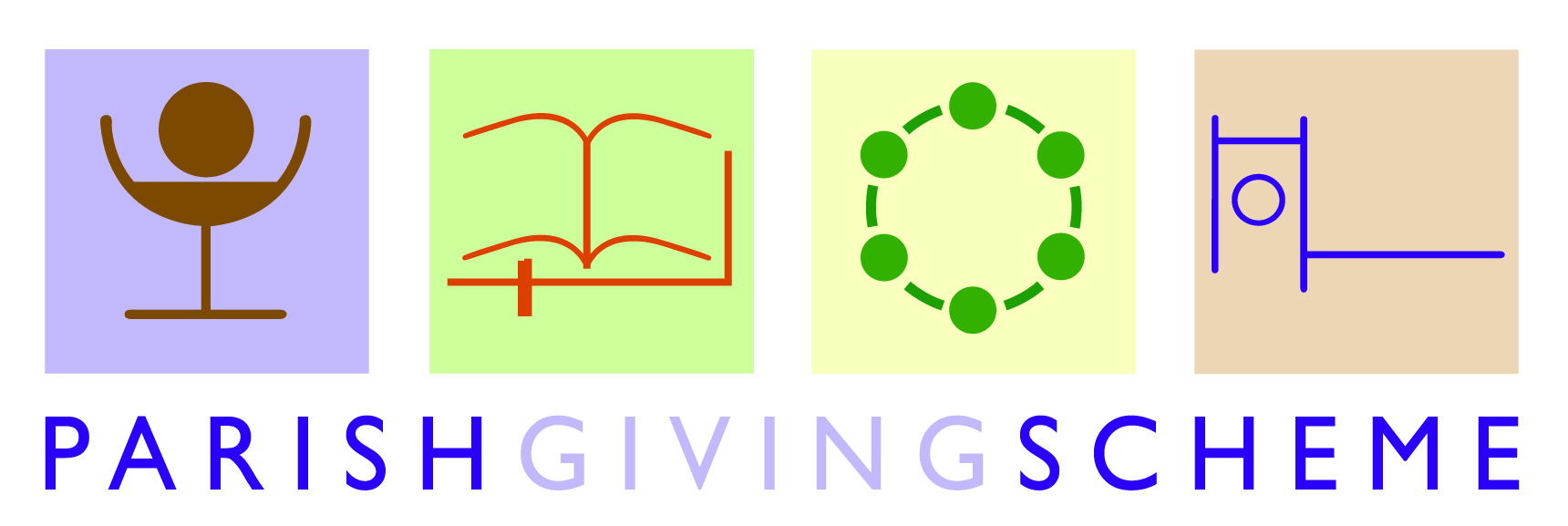 Please complete this form clearly and accurately and RETURN to your PGS Diocesan Representative together with a paying in slip, for verification purposes.  PGS Durham Diocese Representative, Cuthbert House, Stonebridge, Durham, DH1 3RY, or email completed forms to PGS@durham.anglican.org PARISH DETAILSCONTACT DETAILSBANK DETAILSTreasurer (sign) …………………………….…print name: …………………….……………..date: ……….…Incumbent (sign)  ……………............…………print name…………………..…………..……:..date:………..….Church warden (sign)……………......………....print name:……………………………………date:………..…….If the Parish is in vacancy, a second church warden may sign in place of the incumbentGenerosity, Stewardship & Regular Giving Details These details will help us support you in your PGS journey and monitor the success of the Scheme in our Diocese. Please do complete the following and return the details below.
Do you plan to use Tokens? (please tick)Please tick the resources you are currently using, or are planning to use alongside the implementation of the Parish Giving Scheme If you have not already done so, when do you plan to begin working with the Generous Giving Project resources?Month………….………….…. Year………………When do you hope to plan using the PGS as a method of giving? Month……………….………. Year………………CURENT INFORMATION: Please provide details about the existing regular giving in your parish prior to the launch of PGS.Number of regular planned givers …………..Number who have signed a Gift Aid Declaration…………Church Name:Church Address:Postcode:City/Town/Village:Church Code:(to be completed by the diocese)Diocese:Durham Overall project leader in your Parish Title/Name: 
Address:Overall project leader in your Parish Title/Name: 
Address:Contact number: Email address: Treasurer Title/Name: Address:Treasurer Title/Name: Address:Contact number: Email address:  PGS Statement Receiver Title/Name  
Address:PGS Statement Receiver Title/Name  
Address:Contact number: Email address:   Parish or Church bank details.  ( please attach a copy of your paying in slip)
Name(s) of account holders(s):Name and full postal address of your Bank/Building Society:Parish or Church bank details.  ( please attach a copy of your paying in slip)
Name(s) of account holders(s):Name and full postal address of your Bank/Building Society:Sort code:         /        /         Account number: Yes, Bespoke Prayer Tokens(Generous Giving Project resources)Yes, Parish Giving Scheme TokensNo, we do not plan to use tokensThe Generous Giving Project ResourcesThe Generous Giving Project ResourcesThe Generous Giving Project ResourcesThe Generous Giving Project ResourcesSermon Material Magazine ArticlesBespoke Prayer TokensSharing Resources and Articles through Social MediaWelcome to Church: Information CardsOur ‘Generous Giving in Numbers’ PosterOther (please provide details below)……………………………………………Other (please provide details below)……………………………………………Other (please provide details below)……………………………………………Other (please provide details below)……………………………………………Other ResourcesOther ResourcesOther ResourcesOther ResourcesWe run our own giving programme and create our own resourcesTraditional Stewardship Programme (please name the programme below)……………………………………………Method of givingNumber of weekly giversNumber of monthly giversNumber of quarterly giversNumber of annual giversStanding Order Envelope 